ELAZIĞ HAVALİMANIKonumu	: Merkeze 12 km mesafededir.  Teknik Özellikler		: Pist				: 3000 x 45 m Taksirut			: 380 x 24 mApron 			: 411 x 130 mTerminal Binası		: 16.400 m2 - İç / Dış HatDevam Eden Mevcut İşler	: Elazığ Havalimanına Yedek Pist İle İlave Apron Yapımı ve  Müteferrik İşler İnşaatıTeknik Özellikler		: Yedek Pist  3000x45 m İlave apron  550x150m ve 133x120mÇevre yolu ve diğer ilave işler Açıklama	: Yeni Terminal Binası Genel Müdürlüğümüzce tamamlanmış olup 13.09.2012 tarihinde hizmete açılmıştır.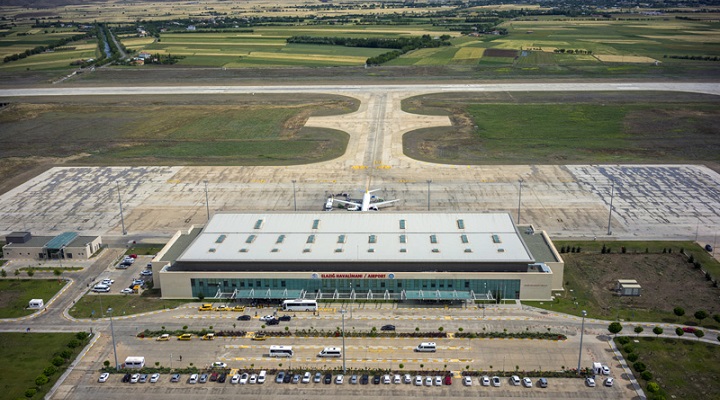 